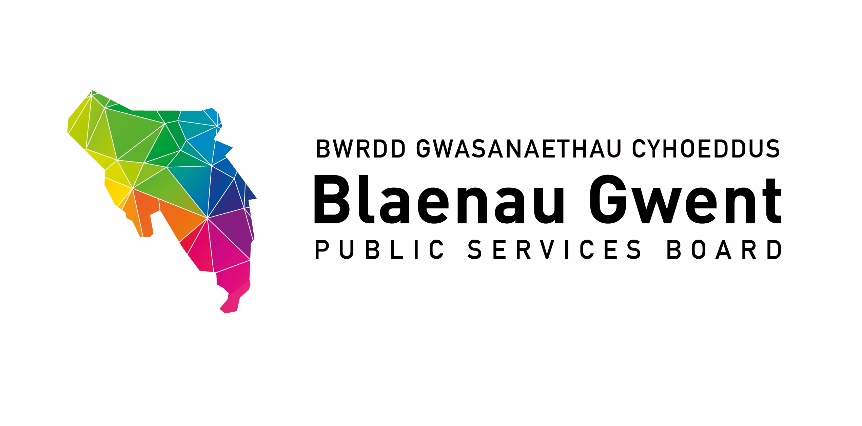 Blaenau Gwent Public Services Board MeetingTo be held: Monday, 20 January 2019 (2.00 p.m. – 4.00 p.m.)Venue: Executive Room Civic Centre, Ebbw Vale 1.		Welcome and Apologies (Chair)2.		Notes of Previous Meeting (Chair) (papers attached) (5 Mins)a) 	PSB Meeting Notes – 14 October 2019 for accuracy (Chair)b) 	Action Sheet – 14 October 2019 (BE)3. Recommendations from other groups: (10 mins)PSB Scrutiny (Councillor Healy)G10 (BE)GSWAG (BE) PART 1 – DISCUSSION SPACE (1 hr 30 mins overall)4. 	Well-being Plan Delivery PlanInception Reports (15 mins per item)	For action\decision Climate Change – BGCBC (MM)Blaenau Gwent Sustainable Food Programme Tai Calon / PHW (JL)Foundational Economy- BGCBC (MM) Early Years First 1000 Days Programme ABUHB (GJ)Integrated Well-being Networks (SA) Progress reports (5 mins)Age Friendly Communities (BE)Community Safety Hub – (Gwent Police) Performance Management Framework (BE) (5 mins)Public Services Board Development – WAO Review (BE) (5 mins) PART 2 - PARTNERSHIP BUSINESS (15 mins overall)For consideration under Community Safety Partnership Powers 5.  Community Safety and Youth Offending Contributions – Gwent PCC (JR) (10 mins)6.  Agenda Items from partners for next meeting (Chair)7. Items for information (Chair)PSB Strategic Support Group Notes 7 November 2019GSWAG Notes- 5 December 20198.  Any Other Business (Chair)The Power of New Ideas – Future Generation Xchange (MM)9. Date of Next Meeting 20 April 2020